Publicado en  el 15/04/2015 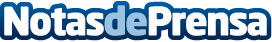 Desmantelada una organización criminal asentada en Cataluña dedicada al tráfico internacional de hachísDatos de contacto:Nota de prensa publicada en: https://www.notasdeprensa.es/desmantelada-una-organizacion-criminal Categorias: Nacional Cataluña http://www.notasdeprensa.es